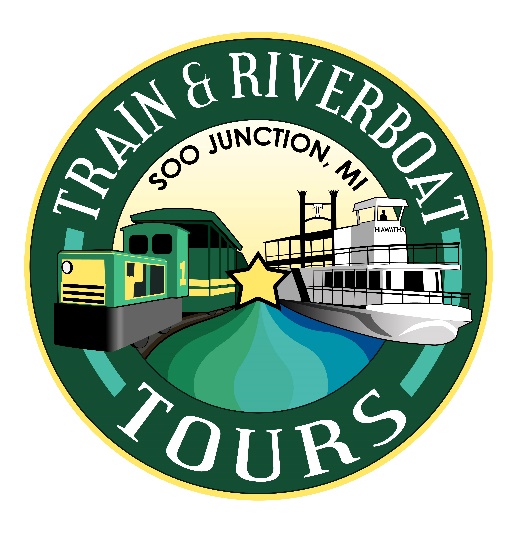 Tahquamenon Boat Service Inc.COVID-19 PREPAREDNESS AND RESPONSE PLAN
Prepared: May 21, 2020COVID-19 PREPAREDNESS AND RESPONSE PLANTahquamenon Boat Service Inc. takes the health and safety of our employees seriously. We are all living through the spread of COVID-19 and the need for certain employees to continue in-person work.   Others either are of will soon be welcomed back into work, either because they are critical infrastructure workers, because they are needed to conduct minimum basic operations for our business or because our business is once again allowed to open.  We want you to know that we are committed to reducing the risk of exposure to COVID-19 and we are ready to provide a healthy and safe workplace for our employees, customers and guests.Our plan is based on information and guidance from the Centers for Disease Control (CDC) and the Occupational Health and Safety Administration (OSHA) at the time of its development. Because the COVID-19 situation is frequently changing, the need for modifications may occur based on further guidance provided by the CDC, OSHA, and other public officials at the state or local levels. Tahquamenon Boat Service Inc.  is focused on three lines of defense: Limiting the number of people together at the same time in the same place, Sanitizing all areas and  Requiring appropriate personal protection equipment including masks, face shields, gloves, etc.Note: Tahquamenon Boat Service Inc.  may amend this Plan based on changing requirements and the need of our business.The spread of COVID-19 in the workplace can come from several sources:Co-workersCustomersGuests - visitors/vendors/family membersThe General PublicOur employees fall into one or more of the following categories as defined by OSHA:Lower exposure risk (the work performed does not require direct contact with people known or suspected to be infected with COVID-19 or frequent close contact with the public).Medium exposure risk (the work performed requires frequent and/or close contact with people who may be infected with COVID-19, but who are not known COVID-19 patients, or contact with the general public in areas where there is ongoing community transmission).

COVID-19 WORKPLACE COORDINATORS (TASK FORCE)Tahquamenon Boat Service Inc. has designated the following staff as its COVID-19 Workplace Coordinator: Dixie Stewart Secretary  906-876-2311 soojunction@gmail.com
The Coordinators responsibilities include:staying up to date on federal, state and local guidanceincorporating those recommendations into our workplacetraining our workforce on control practices, proper use of personal protective equipment, the steps employees must take to notify our business of any COVID-19 symptoms or suspected cases of COVID-19.reviewing HR policies and practices to ensure they are consistent with this Plan and existing local, state and federal requirementsRESPONSIBILITIES OF Tahquamenon Boat Service Inc.  SUPERVISORS AND MANAGERS
All Tahquamenon Boat Service Inc.  managers/supervisors must be familiar with this Plan and be ready to answer questions from employees. Additionally, Tahquamenon Boat Service Inc.  expects that all managers/supervisors will set a good example by following this Plan. This includes practicing good personal hygiene and jobsite safety practices to prevent the spread of the virus. Managers and supervisors must encourage this same behavior from all employees.Tahquamenon Boat Service Inc.  will require and keep a record of all self-screening protocols for all employees or contractors entering the worksite, including, at a minimum, a questionnaire covering symptoms and suspected or confirmed cases of COVID -19.Tahquamenon Boat Service Inc.  will:Keep everyone on the worksite premises at least six feet from one another to the maximum extent possible, including through the use of ground markings, signs, and physical barriers, as appropriate to the worksite.Provide non-medical grade face coverings to their employees, with supplies of N95 masks and surgical masks reserved, for now, for health care professionals, first responders (e.g., police officers, fire fighters, paramedics), and other critical workers.Require face coverings to be worn when employees cannot consistently maintain six feet of separation from other individuals in the workplace, and consider face shields when employees cannot consistently maintain three feet of separation from other individuals in the workplace.Increase facility cleaning and disinfection to limit exposure to COVID-19, especially on high-touch surfaces (e.g., door handles), paying special attention to parts, products, and shared equipment (e.g., tools, machinery, vehicles).Adopt protocols to clean and disinfect the facility in the event of a positive COVID-19 case in the workplace.Make cleaning supplies available to employees upon entry and at the worksite and provide time for employees to wash hands frequently or to use hand sanitizer.When an employee is identified with a confirmed case of COVID-19, within 24 hours, notify both:The local public health department, andAny co-workers, contractors, or suppliers who may have come into contact with the person with a confirmed case of COVID-19.Increase facility cleaning and disinfection to limit exposure to COVID-19, especially on high-touch surfaces (e.g., door handles), paying special attention to parts, products, and shared equipment (e.g., tools, machinery, vehicles).Adopt protocols to clean and disinfect the facility in the event of a positive COVID-19 case in the workplace.Conduct a daily entry self-screening protocol for all employees or contractors entering the workplace, including, at a minimum, a questionnaire covering symptoms and suspected or confirmed exposure to people with possible COVID-19.Train employees on how to report unsafe work conditions.RESPONSIBILITIES OF EMPLOYEESWe are asking each of our employees to help with our prevention efforts while at work. Tahquamenon Boat Service Inc. understands that in order to minimize the impact of COVID-19 at our facility, everyone needs to play his or her part. We have instituted several best practices to minimize exposure to COVID-19 and prevent its spread in the workplace.  This includes specific cleaning efforts and social distancing. While here at work, all employees must follow these best practices for them to be effective. Beyond these best practices, we require employees to report to their managers or supervisors immediately if they are experiencing signs or symptoms of COVID-19, as described below. If employees have specific questions about this Plan or COVID-19, they should ask their manager, supervisor or contact Dixie Stewart.OSHA and the CDC Prevention Guidelines OSHA and the CDC have provided the following preventive guidance for all workers, regardless of exposure risk:Frequently wash your hands with soap and water for at least 20 seconds. When soap and running water are unavailable, use an alcohol-based hand rub with at least 60% alcohol.Avoid touching your eyes, nose, or mouth with unwashed hands.Follow appropriate respiratory etiquette, which includes covering for coughs and sneezes.Avoid close contact with anyone who is sick.Maintain appropriate social distance of six feet to the greatest extent possible.Additionally, employees must familiarize themselves with the symptoms and exposure risks of COVID-19. The primary symptoms of COVID-19 include the following:Dry cough;Shortness of breath or difficulty breathingOr at least two of these symptoms:Fever (either feeling feverish or a temperature of 100.4 degrees or higher);ChillsRepeated shaking with chillsMuscle painHeadacheSore throatNew loss of taste or smellIndividuals with COVID-19 may also have early symptoms such as, diarrhea, nausea/vomiting, and runny nose.If you develop a fever and symptoms of respiratory illness, such as an atypical cough or shortness of breath, do not report to work.  You must also notify your supervisor immediately, and consult their healthcare provider. Similarly, if employees come into close contact with someone showing these symptoms, they must notify their supervisor immediately and consult their healthcare provider. We have the responsibility to work to identify and notify all employees who have close contact with individuals with COVID-19 symptoms. “Close contact” is not brief or incidental contact with a person with COVID-19 symptoms. The CDC defines “close contact” as either:Being within roughly six feet of a COVID-19 infected person or a person with any symptom(s) for a “prolonged period of time;” ( the CDC estimates range from 10 to 30 minutes, or,Having direct contact with infectious secretions of a COVID-19 infected person or a person with any COVID-19 symptom(s) (i.e., being coughed on).HEALTH AND SAFETY PREVENTATIVE MEASURES FOR Tahquamenon Boat Service Inc.Tahquamenon Boat Service Inc. has put a number of best practices and measures in place to ensure the health and safety of identified groups of individuals.   With each group of individuals, our Plan is focused on three lines of defense – limiting the number of people together at a time, sanitizing all areas and requiring appropriate personal protection equipment.Minimizing exposure from co-workers.
 Tahquamenon Boat Service Inc. takes the following steps to minimize exposure from co-workers to COVID-19 by educating employees on protective behaviors that reduce the spread of COVID-19 and provide employees with the necessary tools for these protective behaviors, including: (include all that apply in your business)General Education:  Include all that apply
Posting CDC information, including recommendations on risk factors Providing tissues and no-touch trash bins to minimize exposure to infectious secretionsInforming employees of the importance of good hand hygiene. Regularly washing hands with soap and water for at least 20 seconds is one of the most effective ways for employees to minimize exposure to COVID-19. If soap and water are not readily available, employees should use alcohol-based hand sanitizer that is at least 60% alcohol. If hands are visibly dirty, soap and water should be chosen over hand sanitizer.Encourage good hand hygiene by ensuring that adequate supplies of soap and hand sanitizer are maintained and placing hand sanitizers in multiple locations.Discourage handshaking and encourage the use of other non-contact methods of greetingWhen possible, avoid the use of other employees’ phones, desks, offices, other work tools and equipment, and other commonly touched surfaces. If the above cannot be avoided, clean and disinfect them before and after useSocial Distancing
Limit in-person meetingsRestrict the number of workers present on-site to no more than necessaryPromote remote work as much as possibleEncourage and require social distancing to the greatest extent possible while in the workplace  Encourage employees to minimize ridesharing. If this cannot be avoided, while in vehicles, employees must ensure adequate ventilationConsider use of masks and glovesDo not share food utensils and food with other employees  In areas where employees work within 6 feet of each other, computer stations should be moved or repositioned to increase distanceDeliver items through curb-side pick-up or delivery Checklist for Employers when employee tests positive for COVID-19 Treat positive test results and “suspected but unconfirmed” cases of COVID-19 the same. If the source of infection is known, identify if it was at the workplace or outside.  If the infection was contracted inside the workplace, notify workers’ compensation carrier;Place the employee on workers’ compensation leave (with pay); and Record the infection in the employer’s OSHA 300 log. Consider and then include employee benefit plans that may be available including: FMLA, PTP, paid sick leave, etc. Ask employee if he or she grants the employer permission to disclose the fact that the employee is infected. If yes: Notify employee’s manager(s) or supervisor(s) that employee is infected with COVID-19 and is out on leave. For everyone else, respond to inquiries by disclosing employee is on a leave of absence for non-disciplinary purposes. If no: Notify employee’s manager(s) or supervisor(s) only that employee is on a leave of absence for non-disciplinary purposes. Regardless of yes or no:               Disclose identity of employee to any required notification to OSHA or the health department. Notify employee’s co-workers who may have come into contact with employee at work within the past 14 days that they may have been exposed to COVID-19 and may wish to see a healthcare provider. Not required to notify other office locations unless the employee visited those sites within past 14 days. DO NOT identify the infected employee by name and to the greatest extent possible, avoid making any direct or indirect references that would lead co-workers to identity of the employee.For employees who had close contact with employee in past 14 days, send them home for a 14-day self-quarantine. Notify known customers, vendors, or third parties with whom the employee may have come into contact with while at work within the past 14 days that they may have been exposed to COVID-19 and may wish to see a healthcare provider. DO NOT identify the infected employee by name. To the extent reasonably possible, avoid making any direct or indirect references that would lead the person to guess the identity of the employee. Currently, there is no guidance on how far a company should investigate for third parties who may have come into contact with an employee through work. It is safe to include any parties on the employee’s work calendar, in visitor logs, or otherwise readily available or known. Arrange for a professional cleaning of the employee’s workspace, immediate surrounding area, and areas likely visited (break room, restroom, etc.). Respond to inquiries by CDC or public health authorities as received. Restrict employees from the workplace if they display symptoms of COVID-19
For employees who are completing in-person work, health assessments (temperature checks) and/or questionnaires prior to entry into the facility.  Any employee with COVID-19 symptoms will be immediately separated from other individuals and sent home. The ability to work remotely will be encouraged where possible.Guidance from the employee’s health care provider on their return to work date will be required.Actively encourage sick employees to stay home:Include a statement regarding your PTO program, Families First Coronavirus Response Act Policies and Posters should be posted in common places as well as on the employee shared IT drives (if employees have questions regarding use of emergency paid sick time, employees should contact Dixie Stewart 906-876-2311Tahquamenon Boat Service Inc.  will follow state and federal guidance for return to work guidance.Guidance from the employee’s health care provider will also be consideredIf an employee has a confirmed case of COVID-19, Tahquamenon Boat Service Inc.  ensures the following:  We will communication with co-workersWe will work with our local health department to provide them with the name of any identified employees that may have been exposedWe will report cases to OSHA via their reporting/recordkeeping requirementsTahquamenon Boat Service Inc.  will follow CDC and State guideline protocols for return to work, including workplace contact tracing and CDC-recommended cleaning and disinfecting in all affected areas Guidance from the employee’s health care provider will also be consideredWe will perform increased environmental cleaning and disinfectionEmployees should sanitize their work areas upon arrival, throughout the workday, and immediately before leaving for the dayWe will all routinely clean and disinfect all frequently touched surfaces in the workplace, such as workstations, keyboards, telephones, handrails, and doorknobs.After using a Tahquamenon Boat Service Inc. vehicle, employees are responsible for cleaning and disinfecting the vehicle. Tahquamenon Boat Service Inc. provides disposable wipes so that commonly used surfaces (for example, doorknobs, keyboards, copiers, desks, other work tools and equipment) can be wiped down by employees before each use.Eliminate/restrict work-related travel if possible and limit employees’ exposure to employee who traveled until we can confirm traveling employee does not have COVID-19 symptomsEmployees at a higher risk for serious illness due to COVID-19 will be encouraged to work remotely. If working remotely is not possible, additional precautions will be put in place to ensure their safety, including working in separate workspaces.Monitor and respond to absenteeismPlans are developed based by department to continue essential business functions in the event higher than usual absenteeism occurs.Minimizing exposure from those outside of our workforce including customers, and temporary or contract laborTahquamenon Boat Service Inc. business practices are evaluated to ensure safety and health of all individuals. This is done on a phased approach. Beginning with appointment only onsite meetings, virtual meetings and finally transitioning to onsite meetings with appropriate precautions when that time comes.Social distancing practices to be observed:  Include all that apply6-foot distances are marked in areas where customers might gather/waitLimit the number of customers allowed into workplaceMinimize face to face contactInformation is posted throughout the worksite educating individuals on ways to reduce the spread of COVID-19Any individual entering one of Tahquamenon Boat Service Inc. facilities may have their temperature checked and/or a questionnaire completed prior to entry.  Individual symptoms will be observed and individuals displaying symptoms of COVID -19 will be removed from the workplace.Possible statement for personal protection - Physical barriers between Tahquamenon Boat Service Inc. employees and customers will be considered in high volume areas (i.e. shielding at the front desk areas).Minimizing exposure from the visitors/vendors
All business partners that work within Tahquamenon Boat Service Inc.  have been provided this PlanWhen possible, Tahquamenon Boat Service Inc.  will limit the number of visitors in the facility.All guests will be asked to wear a maskMinimizing exposure from the general public  
Social distancing practices to be observed:  6-foot distances are marked in areas where individuals might gather/waitLimit number of individuals allowed into workplaceMinimize face to face contactInformation is posted Tahquamenon Boat Service Inc.  facility educating individuals on ways to reduce the spread of COVID-19 Individual symptoms may be assessed of COVID-19 and individuals with symptoms will be removed from the workplace. Physical barriers between Tahquamenon Boat Service Inc. employees and the public will be considered in high impact areas (i.e. shielding at the front desk areas).This Plan is based on information and guidance from the CDC and OSHA at the time of its development. The safety of our employees and visitors remain the top priority at Tahquamenon Boat Service Inc. We recognize that all individuals are responsible for preventing the spread of COVID-19 and reduce the potential risk of exposure to our workforce and visitors. As the COVID-19 outbreak continues to evolve and spread, Tahquamenon Boat Service Inc.  is monitoring the situation closely and will update our guidance based on the most current recommendations from the CDC, World Health Organization (WHO), OSHA and any other public entities.Version 1: Updated May 19, 2020Disclaimer: While we have made every attempt to ensure that the information contained in this document has been obtained from reliable sources, the Small Business Association of Michigan is not responsible for any errors or omissions or for the results obtained from the use of this information.  All information is provided “as is,” with no guarantee of the completeness, accuracy, timeliness or of the results obtained from the use of this information, and without warranty of any kind, express or implied, including, but not limited to  warranties of performance, merchantability, and fitness for a particular use.  In no event will the Small Business Association of Michigan, its related corporations, its Board of Directors or staff thereof be liable to you or anyone else for any decision made or action taken in reliance on the information presented here or for any consequential, special or similar damages, even if advised of the possibility of such damages.Executive Order 2020-91 (COVID-19)Safeguards to protect Michigan’s workers from COVID-19
 The novel coronavirus (COVID-19) is a respiratory disease that can result in serious illness or death. It is caused by a new strain of coronavirus not previously identified in humans and easily spread from person to person. There is currently no approved vaccine or antiviral treatment for this disease.On March 10, 2020, the Department of Health and Human Services identified the first two presumptive-positive cases of COVID-19 in Michigan. On that same day, I issued Executive Order 2020-4. This order declared a state of emergency across the state of Michigan under section 1 of article 5 of the Michigan Constitution of 1963, the Emergency Management Act, 1976 PA 390, as amended, MCL 30.401 et seq., and the Emergency Powers of the Governor Act of 1945, 1945 PA 302, as amended, MCL 10.31 et seq.Since then, the virus spread across Michigan, bringing deaths in the thousands, confirmed cases in the tens of thousands, and deep disruption to this state’s economy, homes, and educational, civic, social, and religious institutions. On April 1, 2020, in response to the widespread and severe health, economic, and social harms posed by the COVID-19 pandemic, I issued Executive Order 2020-33. This order expanded on Executive Order 2020-4 and declared both a state of emergency and a state of disaster across the State of Michigan under section 1 of article 5 of the Michigan Constitution of 1963, the Emergency Management Act, and the Emergency Powers of the Governor Act of 1945. And on April 30, 2020, finding that COVID-19 had created emergency and disaster conditions across the State of Michigan, I issued Executive Order 2020-67 to continue the emergency declaration under the Emergency Powers of the Governor Act, as well as Executive Order 2020-68 to issue new emergency and disaster declarations under the Emergency Management Act.The Emergency Management Act vests the governor with broad powers and duties to “cop[e] with dangers to this state or the people of this state presented by a disaster or emergency,” which the governor may implement through “executive orders, proclamations, and directives having the force and effect of law.” MCL 30.403(1)-(2). Similarly, the Emergency Powers of the Governor Act of 1945 provides that, after declaring a state of emergency, “the governor may promulgate reasonable orders, rules, and regulations as he or she considers necessary to protect life and property or to bring the emergency situation within the affected area under control.” MCL 10.31(1).To suppress the spread of COVID-19, to prevent the state’s health care system from being overwhelmed, to allow time for the production of critical test kits, ventilators, and personal protective equipment, to establish the public health infrastructure necessary to contain the spread of infection, and to avoid needless deaths, it is reasonable and necessary to direct residents to remain at home or in their place of residence to the maximum extent feasible. To that end, on March 23, 2020, I issued Executive Order 2020-21, ordering all people in Michigan to stay home and stay safe. In Executive Orders 2020-42, 2020-59, 2020-70, and 2020-77, I extended that initial order, modifying its scope as needed and appropriate to match the ever-changing circumstances presented by this pandemic.The measures put in place by these executive orders have been effective: the number of new confirmed cases each day has started to drop. Although the virus remains aggressive and persistent—on May 17, 2020, Michigan reported 51,142 confirmed cases and 4,891 deaths—the strain on our health care system has begun to relent, even as our testing capacity has increased. We have now begun the process of gradually resuming in-person work and activities that were temporarily suspended under my prior orders. In so doing, however, we must move with care, patience, and vigilance, recognizing the grave harm that this virus continues to inflict on our state and how quickly our progress in suppressing it can be undone.In particular, businesses must do their part to protect their employees, their patrons, and their communities. Many businesses have already done so by implementing robust safeguards to prevent viral transmission. But we can and must do more: no one should feel unsafe at work. With this order, I am creating an enforceable set of workplace standards that apply to all businesses across the state. These standards will have the force and effect of agency rules and will be vigorously enforced by the agencies that oversee compliance with other health-and-safety rules. Any failure to abide by the rules will also constitute a failure to provide a workplace that is free from recognized hazards within the meaning of the Michigan Occupational Safety and Health Act, MCL 408.1011.Acting under the Michigan Constitution of 1963 and Michigan law, I order the following:All businesses or operations that are permitted to require their employees to leave the homes or residences for work under Executive Order 2020-92, and any order that follows it, must, at a minimum: Develop a COVID-19 preparedness and response plan, consistent with recommendations in Guidance on Preparing Workplaces for COVID-19, developed by the Occupational Health and Safety Administration and available here. By June 1, 2020, or within two weeks of resuming in-person activities, whichever is later, a business’s or operation’s plan must be made readily available to employees, labor unions, and customers, whether via website, internal network, or by hard copy. 
Designate one or more worksite supervisors to implement, monitor, and report on the COVID-19 control strategies developed under subsection (a). The supervisor must remain on-site at all times when employees are present on site. An on-site employee may be designated to perform the supervisory role.
Provide COVID-19 training to employees that covers, at a minimum:Workplace infection-control practices.The proper use of personal protective equipment.Steps the employee must take to notify the business or operation of any symptoms of COVID-19 or a suspected or confirmed diagnosis of COVID-19.
How to report unsafe working conditions. Conduct a daily entry self-screening protocol for all employees or contractors entering the workplace, including, at a minimum, a questionnaire covering symptoms and suspected or confirmed exposure to people with possible COVID-19.
Keep everyone on the worksite premises at least six feet from one another to the maximum extent possible, including through the use of ground markings, signs, and physical barriers, as appropriate to the worksite.
Provide non-medical grade face coverings to their employees, with supplies of N95 masks and surgical masks reserved, for now, for health care professionals, first responders (e.g., police officers, fire fighters, paramedics), and other critical workers.
Require face coverings to be worn when employees cannot consistently maintain six feet of separation from other individuals in the workplace, and consider face shields when employees cannot consistently maintain three feet of separation from other individuals in the workplace.
Increase facility cleaning and disinfection to limit exposure to COVID-19, especially on high-touch surfaces (e.g., door handles), paying special attention to parts, products, and shared equipment (e.g., tools, machinery, vehicles).
Adopt protocols to clean and disinfect the facility in the event of a positive COVID-19 case in the workplace.
Make cleaning supplies available to employees upon entry and at the worksite and provide time for employees to wash hands frequently or to use hand sanitizer.
When an employee is identified with a confirmed case of COVID-19, within 24 hours, notify both: 

The local public health department, andAny co-workers, contractors, or suppliers who may have come into contact with the person with a confirmed case of COVID-19.
Follow Executive Order 2020-36, and any executive orders that follow it, that prohibit discharging, disciplining, or otherwise retaliating against employees who stay home or who leave work when they are at particular risk of infecting others with COVID-19.
Establish a response plan for dealing with a confirmed infection in the workplace, including protocols for sending employees home and for temporary closures of all or part of the worksite to allow for deep cleaning.
Restrict business-related travel for employees to essential travel only.Encourage employees to use personal protective equipment and hand sanitizer on public transportation.
Promote remote work to the fullest extent possible.
Adopt any additional infection-control measures that are reasonable in light of the work performed at the worksite and the rate of infection in the surrounding community.
Industry Specific Guidelines If your business is in one of the following industries, there may be other regulations to follow and include in your guide. Please see additional content here: Construction: Page 16Manufacturing: Page 17-18Research Laboratories: page 19Retail: Page  20-21Office: 22Restaurants & Bars: Page 23-24Outdoor: Page 25Construction Industry GuidelinesBusinesses or operations in the construction industry must: Conduct a daily entry screening protocol for employees, contractors, suppliers, and any other individuals entering a worksite, including a questionnaire covering symptoms and suspected or confirmed exposure to people with possible COVID-19, together with, if possible, a temperature screening.Create dedicated entry point(s) at every worksite, if possible, for daily screening as provided in sub-provision (b) of this section, or in the alternative issue stickers or other indicators to employees to show that they received a screening before entering the worksite that day.Provide instructions for the distribution of personal protective equipment and designate on-site locations for soiled face coverings.Require the use of work gloves where appropriate to prevent skin contact with contaminated surfaces.Identify choke points and high-risk areas where employees must stand near one another (such as hallways, hoists and elevators, break areas, water stations, and buses) and control their access and use (including through physical barriers) so that social distancing is maintained. Ensure there are sufficient hand-washing or hand-sanitizing stations at the worksite to enable easy access by employees.Notify contractors (if a subcontractor) or owners (if a contractor) of any confirmed COVID-19 cases among employees at the worksite.Restrict unnecessary movement between project sites.Create protocols for minimizing personal contact upon delivery of materials to the worksite.Manufacturing Facilities GuidelinesBusinesses or operations in the manufacturing industry must:  Conduct a daily entry screening protocol for employees, contractors, suppliers, and any other individuals entering the facility, including a questionnaire covering symptoms and suspected or confirmed exposure to people with possible COVID-19, together with temperature screening as soon as no-touch thermometers can be obtained.Create dedicated entry point(s) at every facility for daily screening as provided in sub-provision (a) of this section, and ensure physical barriers are in place to prevent anyone from bypassing the screening.Suspend all non-essential in-person visits, including tours.Train employees on, at a minimum:Routes by which the virus causing COVID-19 is transmitted from person to person.Distance that the virus can travel in the air, as well as the time it remains viable in the air and on environmental surfaces.The use of personal protective equipment, including the proper steps for putting it on and taking it off.Reduce congestion in common spaces wherever practicable by, for example, closing salad bars and buffets within cafeterias and kitchens, requiring individuals to sit at least six feet from one another, placing markings on the floor to allow social distancing while standing in line, offering boxed food via delivery or pick-up points, and reducing cash payments.Implement rotational shift schedules where possible (e.g., increasing the number of shifts, alternating days or weeks) to reduce the number of employees in the facility at the same time.Stagger meal and break times, as well as start times at each entrance, where possible.Install temporary physical barriers, where practicable, between work stations and cafeteria tables.Create protocols for minimizing personal contact upon delivery of materials to the facility.Adopt protocols to limit the sharing of tools and equipment to the maximum extent possible.Ensure there are sufficient hand-washing or hand-sanitizing stations at the worksite to enable easy access by employees, and discontinue use of hand dryers.
Notify plant leaders and potentially exposed individuals upon identification of a positive case of COVID-19 in the facility, as well as maintain a central log for symptomatic employees or employees who received a positive test for COVID-19.Send potentially exposed individuals home upon identification of a positive case of COVID-19 in the facility.Require employees to self-report to plant leaders as soon as possible after developing symptoms of COVID-19.Shut areas of the manufacturing facility for cleaning and disinfection, as necessary, if an employee goes home because he or she is displaying symptoms of COVID-19.Research Laboratory RegulationsResearch laboratories, but not laboratories that perform diagnostic testing, must:Assign dedicated entry point(s) and/or times into lab buildings. Conduct a daily entry screening protocol for employees, contractors, suppliers, and any other individuals entering a worksite, including a questionnaire covering symptoms and suspected or confirmed exposure to people with possible COVID-19, together with, if possible, a temperature screening.Create protocols and/or checklists as necessary to conform to the facility’s COVID-19 preparedness and response plan under section 1(a).Suspend all non-essential in-person visitors (including visiting scholars and undergraduate students) until further notice.Establish and implement a plan for distributing face coverings.Limit the number of people per square feet of floor space permitted in a particular laboratory at one time.Close open workspaces, cafeterias, and conference rooms.As necessary, use tape on the floor to demarcate socially distanced workspaces and to create one-way traffic flow.Require all office and dry lab work to be conducted remotely.Minimize the use of shared lab equipment and shared lab tools and create protocols for disinfecting lab equipment and lab tools.Provide disinfecting supplies and require employees to wipe down their work stations at least twice daily.
Implement an audit and compliance procedure to ensure that cleaning criteria are followed.Establish a clear reporting process for any symptomatic individual or any individual with a confirmed case of COVID-19, including the notification of lab leaders and the maintenance of a central log.Clean and disinfect the work site when an employee is sent home with symptoms or with a confirmed case of COVID-19.Send any potentially exposed co-workers home if there is a positive case in the facility. Restrict all non-essential travel, including in-person conference events.Retail Store RegulationsRetail stores that are open for in-store sales must: Create communications material for customers (e.g., signs or pamphlets) to inform them of changes to store practices and to explain the precautions the store is taking to prevent infection. Establish lines to regulate entry in accordance with subsection (c) of this section, with markings for patrons to enable them to stand at least six feet apart from one another while waiting. Stores should also explore alternatives to lines, including by allowing customers to wait in their cars for a text message or phone call, to enable social distancing and to accommodate seniors and those with disabilities. Adhere to the following restrictions:For stores of less than 50,000 square feet of customer floor space, must limit the number of people in the store (including employees) to 25% of the total occupancy limits established by the State Fire Marshal or a local fire marshal. Stores of more than 50,000 square feet must:Limit the number of customers in the store at one time (excluding employees) to 4 people per 1,000 square feet of customer floor space.Create at least two hours per week of dedicated shopping time for vulnerable populations, which for purposes of this order are people over 60, pregnant women, and those with chronic conditions like heart disease, diabetes, and lung disease.The director of the Department of Health and Human Services is authorized to issue an emergency order varying the capacity limits described in this subsection as necessary to protect the public health. Post signs at store entrance(s) instructing customers of their legal obligation to wear a face covering when inside the store. Post signs at store entrance(s) informing customers not to enter if they are or have recently been sick.Design spaces and store activities in a manner that encourages employees and customers to maintain six feet of distance from one another.Install physical barriers at checkout or other service points that require interaction, including plexiglass barriers, tape markers, or tables, as appropriate.Establish an enhanced cleaning and sanitizing protocol for high-touch areas like restrooms, credit-card machines, keypads, counters, shopping carts, and other surfaces.Train employees on:Appropriate cleaning procedures, including training for cashiers on cleaning between customers.How to manage symptomatic customers upon entry or in the store. Notify employees if the employer learns that an individual (including a customer or supplier) with a confirmed case of COVID-19 has visited the store. Limit staffing to the minimum number necessary to operate.Offices RegulationsAssign dedicated entry point(s) for all employees to reduce congestion at the main entrance. 
Provide visual indicators of appropriate spacing for employees outside the building in case of congestion. 
Take steps to reduce entry congestion and to ensure the effectiveness of screening (e.g., by staggering start times, adopting a rotational schedule in only half of employees are in the office at a particular time). 
Require face coverings in shared spaces, including during in-person meetings and in restrooms and hallways. 
Increase distancing between employees by spreading out workspaces, staggering workspace usage, restricting non-essential common space (e.g., cafeterias), providing visual cues to guide movement and activity (e.g., restricting elevator capacity with markings, locking conference rooms). 
Turn off water fountains. 
Prohibit social gatherings and meetings that do not allow for social distancing or that create unnecessary movement through the office. 
Provide disinfecting supplies and require employees wipe down their work stations at least twice daily. 
Post signs about the importance of personal hygiene.
Disinfect high-touch surfaces in offices (e.g., whiteboard markers, restrooms, handles) and minimize shared items when possible (e.g., pens, remotes, whiteboards).
Institute cleaning and communications protocols when employees are sent home with symptoms.
Notify employees if the employer learns that an individual (including a customer, supplier, or visitor) with a confirmed case of COVID-19 has visited the office.Suspend all nonessential visitors.
Restrict all non-essential travel, including in-person conference events.Restaurant & Bar Regulations Limit capacity to 50% of normal seating.Require six feet of separation between parties or groups at different tables or bar tops (e.g., spread tables out, use every other table, remove or put up chairs or barstools that are not in use). Create communications material for customers (e.g., signs, pamphlets) to inform them of changes to restaurant or bar practices and to explain the precautions that are being taken to prevent infection. Close waiting areas and ask customers to wait in cars for a call when their table is ready.Close self-serve food or drink options, such as buffets, salad bars, and drink stations. Provide physical guides, such as tape on floors or sidewalks and signage on walls to ensure that customers remain at least six feet apart in any lines. Post sign(s) at store entrance(s) informing customers not to enter if they are or have recently been sick.Post sign(s) instructing customers to wear face coverings until they get to their table. Require hosts and servers to wear face coverings in the dining area.Require employees to wear face coverings and gloves in the kitchen area when handling food, consistent with guidelines from the Food and Drug Administration (“FDA”). Limit shared items for customers (e.g., condiments, menus) and clean high-contact areas after each customer (e.g., tables, chairs, menus, payment tools, condiments). 
Train employees on:Appropriate use of personal protective equipment in conjunction with food safety guidelines.Food safety health protocols (e.g., cleaning between customers, especially shared condiments).How to manage symptomatic customers upon entry or in the restaurant. Notify employees if the employer learns that an individual (including an employee, customer, or supplier) with a confirmed case of COVID-19 has visited the store.
Close restaurant immediately if an employee shows multiple symptoms of COVID-19 (fever, atypical shortness of breath, atypical cough) and perform a deep clean, consistent with guidance from FDA and the Center for Disease Control. Such cleaning may occur overnight.Require a doctor’s written release to return to work if an employee has a confirmed case of COVID-19.Install physical barriers, such as sneeze guards and partitions at cash registers, bars, host stands, and other areas where maintaining physical distance of six feet is difficult.
To the maximum extent possible, limit the number of employees in shared spaces, including kitchens, break rooms, and offices, to maintain at least a six-foot distance between employees.OutdoorBusinesses or operations whose work is primarily and traditionally performed outdoors mustProhibit gatherings of any size in which people cannot maintain six feet of distance from one another.
Limit in-person interaction with clients and patrons to the maximum extent possible, and bar any such interaction in which people cannot maintain six feet of distance from one another.
Provide and require the use of personal protective equipment such as gloves, goggles, face shields, and face coverings, as appropriate for the activity being performed.
Adopt protocols to limit the sharing of tools and equipment to the maximum extent possible and to ensure frequent and thorough cleaning and disinfection of tools, equipment, and frequently touched surfaces.